Universidade de São Paulo 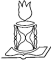 Faculdade de Filosofia, Letras e Ciências Humanas - FFLCH Departamento de Sociologia Laboratório Didático - USP ensina Sociologia _________________________________________________________________Repertório DidáticoTítuloAutoresObjeto de ConhecimentoConteúdo a ser trabalhado no repertórioObjetivosDuração A duração do repertório didático pode variar. Indicar a quantidade de aulas a serem utilizadas para o desenvolvimento da atividade.MetodologiaRecursos necessáriosRoteiroImportante desenvolver uma estratégia para o desenvolvimento das atividades previstas no repertório didático, com um texto de suporte.AvaliaçãoProposta (sugestão)Bibliografia